Curriculum Vitae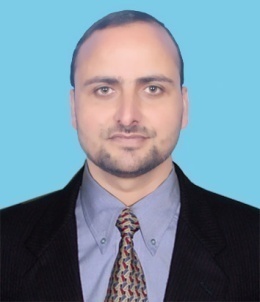 Dr. Firdous Ahmad Reshi					R/O: Tawheed Abad Chak Soibugh,Budgam, Jammu and Kashmir-191111Cell No.7889781240-9797068928Email Id: dr.firdousreshi786@gmail.com___________________________________________________________________________PROFESSIONAL OUTLOOK___________________________________________________________________________Want to work in a growth oriented and challenging environment where I can realize my potential best. As an individual I am a result-oriented. I can prove to be an effective asset to any institute. Seeking, challenging and responsible position where my education, ability, potentials can be fully and effectively utilized with opportunities of growth, enhancement of knowledge and to serve in building the nation. ___________________________________________________________________________TEACHING INTERESTS___________________________________________________________________________Islamic Studies, Comparative Religion, Human RightsEducationRural DevelopmentUrduArabicACADEMIC CREDENTIALS___________________________________________________________________________PhD (Religious Studies) from Department of Religious Studies , Punjabi University Patiala, PunjabThesis Title: “Human Rights in Islam: The Study of Children Rights in Iran”M.A Islamic Studies from Maulana Azad National Urdu University HyderabadM.A Rural Development from Indira Gandhi National Open University DelhiM.A Urdu from Maulana Azad National Urdu University HyderabadM. Ed from University of Kashmir, Srinagar KashmirB. Ed from University of Kashmir, Srinagar KashmirB.A from University of Kashmir, Srinagar KashmirDiploma in Computer Application through DOEACC and National Council for Promotion of Urdu Language, New DelhiTwo Year Diploma in Functional Arabic through National Council for Promotion of Urdu Language, New Delhi.One Year Diploma in Urdu through National Council for Promotion of Urdu Language, New Delhi.One Year Diploma in Punjabi through Central Institute of Indian Languages, Patiala Punjab Centre.Certificate Course in Unani Pharmacy through Directorate of Lifelong Learning, University of Kashmir._____________________________________TEACHING EXPERIENCE___________________________________________________________________________Worked as Contractual Lecturer (Islamic Studies) at Govt. Degree College (Boys) Pulwama.Worked as Contractual Lecturer (Islamic Studies) at Govt. Degree College Thannamandi, Rajouri, Jammu.Worked as a Contractual Lecturer Urdu at Govt. Higher Secondary School Hafroo Chadura Budgam.Worked as a Supervisor/Teacher Urdu at Talent Creations Educations Educational Institute Gangbugh Srinagar.Worked as a Teacher Urdu/Supervisor at New Era Public School Rajbagh Srinagar.Worked as Contractual Teacher Urdu at Govt. Middle School Saratpora Budgam.___________________________________________________________________________SKILLS___________________________________________________________________________Excellent Presentation Skills.  Excellent Computer Skills. (M.S. Office and Net-Surfing),Office Automation (MS Word, Excel, Access, Power Point) Hard Working and have a tendency to work on Research Projects.Business Communication Skills.___________________________________________________________________________HONORS AND AWARDS___________________________________________________________________________Active Reviewer/Member of an International Peer Reviewed Journal (Journal of Emerging Technologies and Innovative Research).Reviewer of International Journal of Management and Social Studies.Reviewer of International Journal of Creative and Innovative Research in All Studies.Member of Social Science and Humanities Research Association (SSHRA).Received Young Researcher Award 2021 from Institute of Scholars Bangalore India.Received India Star Icon Award-2019 through India Star Book of Records for my best Research Work.Member of Education Research and Development Association.Received Corona Warrior Honour from WAC (World Against Corruption) 0n 16th June 2020.__________________________________________________________________________PUBLISHED BOOK CHAPTERS___________________________________________________________________________Firdous Ahmad Reshi, “Concept of Human Rights with special reference to Guru Nanak Bani” printed in “Selected Works of Young Social Science Researchers”, Grassroot Empowerment and Development by Youth (GEDY), New Delhi, and ISBN. 978-81-941873-1-8, Edition: 2019.___________________________________________________________________________RESEARCH PAPERS PUBLISHED___________________________________________________________________________Published a Research paper on Perspective of Human Rights in Islam in International Journal of Creative and Innovative Research in All Studies, January 2019 Issue.Published a paper on Concept of Social Justice and Human Rights in Islam in Social Science Research Journal, September 2019 Issue.Published a Paper on Human Rights in International Journal Dabeer, January –June 2019 Issue.Published a Paper on Child Rights: An Islamic Perspective in Journal Universe International Journal of Interdisciplinary Research, July -2020 Issue.___________________________________________________________________________ RESEARCH PAPERS PRESENTED___________________________________________________________________________Presented a paper on Globalization and its impact on Muslim Women Empowerment at International Conference conducted by Department of Public Administration, Punjabi University Patiala Punjab.Presented a paper on Concept of Human Rights with Special Reference to Guru Nanak Bani conducted by Department of Religious Studies Punjabi University Patiala, Punjab.Presented a paper on Har Dil Ma Ghar Karnay Wali Shakhsiyat: Baba Guru Nanak at International Sufi Conference conducted by Baba Farid Sufi Centre, Punjabi University Patiala.Presented a paper on Concept of Social Justice and Human Rights in Islam at International Seminar conducted by Department of Islamic Studies Kashmir University.Presented a paper on Women Rights: An Islamic Perspective at 11th International Conference conducted by Women’s Studies Centre Punjabi University Patiala, Punjab. Presented a paper on Concept of Trade Ethics in Islam at International Conference conducted by School of Management Studies, Punjabi University Patiala, Punjab.___________________________________________________________________________ SEMINARS/WEBINARS& CONFERENCES ATTENDED___________________________________________________________________________Participated “Three Days National Seminar on “Interfaith Conference” Organized by the Guru Gobind Singh Department of Religious Studies, Punjabi University, Patiala from 27- 29 December 2016.Participated “Seven Days National Seminar on “Golden Jubilee Celebrations” Organized by the Guru Gobind Singh Department of Religious Studies, Punjabi University, Patiala from 21- 27 December 2017.  Participated “Ten Days National Seminar on “Life and Philosophy of Guru Gobind Singh” Organized by the Guru Gobind Singh Department of Religious Studies, Punjabi University, Patiala from 30 January- 08 February 2017.  Participated “Two Days National Seminar on “Guru Nanak’s Thought: Contemporary Concerns” Organized by the Guru Gobind Singh Chair, Sponsored by Ministry of Culture, Govt. of India., Punjabi University, Patiala from 27- 28 November 2018.  Participated “One Day National Seminar on “Vocal for Local Innovation and Local Start-up Entreprenurship” Organized by Career Point University, Hamirpur on 11th June 2020.  Participated “One Day International Conference on “Covid-19 Global Voices” Organized by School of Humanities and Social Sciences, Sharda University, Delhi on 16th May 2020.  Participated “One Day National Conference on “Impact of Globalization on Technology and Market of India” Organized by School of Radiant Group of Institute, Jabalpur (M.P) and Social Science and Management Association and Youth Economic Association on 21th June 2020.  Participated “One Day National Seminar on “Combining Creative Thinking with Technology Essential for the VUCA World We Now Live In” Organized by Amity University, Noida on 19th June 2020.  Participated “One Day National Seminar on “Emerging New World Order” Organized by School of Social Sciences, Mahatma Gandhi Central University, Bihar on 27th June 2020.  Participated “One Day International Seminar on “Better Understanding of Pandemic Covid-19” Organized by Kharagpur College, West Bengal on 23th June 2020.  Participated “Two Days International Seminar on “Migration and Reverse Migration in the Age of Covid-19: Issues, Challenges and Opportunities” Organized by Academics for Nation, from 20th and 21th June 2020.  Participated “One Day National Seminar on “Capacity Building in Hospitality Sector: Challenges in Post Pandemic Scenario” Organized by Faculty of Hospitality and Tourism Management, Deemed University, Odisha, on 19th June 2020.  Participated “One Day National Seminar on “Elements of Social Justice and Harmony in Sanskrit Literature” Organized by Department of Sanskrit, Mahatma Gandhi Central University, Bihar on 29th June 2020.  Participated “One Day National Seminar on “Gadar Party and Movement” Organized by Bhai Sangat Singh Khalsa College, Banga, Amritsar on 29th June 2020.  Participated “Two Days International Seminar on “Challenges to Peace in the Contemporary Times” Organized by Asia- Pacific Peace Research Association and Indonesian Institute of Sciences, Jakarta, Indonesia, from 19th and 20th June 2020.  Participated “One Day International Seminar on “Challenges of Climatic Change and Sustainable Development Goals” Organized by Department of Geography, School of Basic and Applied Sciences, Adams University West Bengal on 29th June 2020.  Participated “National Discussion on “Urdu Research in 21st Century: Issues and Demands” Organized World Urdu Association on 5th 2020.  Participated “One Day National Seminar on “Impact of Covid-19 on Pandemic on Women” Organized by Department of Political Science and Women’s Development Cell, Mahila Shilp Kala Bhawan College on 27th June 2020.Participated “National Seminar on “Social Work through Media Lens” Organized by the Department of Social Work, Central University of Jammu (J&K) on 5th June 2020.Participated “Two Days International Seminar on “Post Lockdown Political and Economic Situation in the context of Covid-19: An Analytical Discussion” Organized by Department of Political Science, Panchmura Mahavidayala, Bankura, from 06th and 07th July 2020.  Participated “Iqra Islamic Quiz” Organized Iqra Islamic Foundation India on 10th July 2020.Participated “National Seminar on “Feminism:Literary Theory” Organized by the Epitome: International Journal of Multidisciplinary Research and Department of English Saint DnyaneshwarMahavidyala, Aurangabad on 5th July 2020.Participated “Urdu Quiz Series” Organized Department of Urdu, C Abdul Hakeem College, Tamil Nadu and Department of Urdu, Govt Degree College Rayachoty, Andhra Pradesh from 12th July to 14thJuly 2020.Participated “One Day National Seminar on “Rural society of India and Gandhian Thought: Challenges and Possibilities in Present Times” Organized by Department of Sociology and Department of Gandhian and Peace Studies, Mahatma Gandhi Central University, Bihar on 15th July 2020.  Participated “One Day International Seminar on “Empowering Women: A World View” Organized by Internal Complaints Committee and IQAC, Deshbandhu College,University of Delhi on 04th September 2020. Participated “International Penal Discussion on “Post Covid Financial Crisis and the Role of Islamic Finance” Organized by Indian association For Islamic Economics and Department of Islamic Finance SAFI Institute of Advanced Study on 11th September 2020.  Participated “One Day National Seminar on “Development of Islamic Culture in Kashmir: Role of Ulama and Sufis” Organized by Department of Islamic Studies, Govt. Degree College Sopore J&K on 15th September 2020.  Participated “One Day National Seminar on “Teacher and Teacher Education: National Education Policy 2020” Organized by School of Education and IQAC, Central University of Haryana on 5th September 2020.  Participated “One Day International Seminar on “New Emerging Trends in Peace Studies” Organized by Department of Gandhian and Peace Studies, Mahatma Gandhi Central University, Bihar on 21th September 2020.  Participated “One Day International Seminar on “Religio-Behavioural Strategies during Pandemic Times” Organized by Department of Islamic Studies, Govt Degree College Hadipora, Shopian J&K on 28th September 2020.  Participated “Two Days International Seminar on “Tasawwuf (Sufism) and Inter-Religious Dialogue: Concept and the Contemporary Relevance” Organized by Shah-I-Hamadan Institute of Islamic Studies, University of Kashmir, Srinagar, J&K from 29th and 30th  September 2020.  Participated “One Day International Seminar on “Leadership for Global Peace and Education” Organized by RCEAM, SKRAU- Bikaner and K.B Dave College of Education Pilvai North Gujrat University from 05th to 10th October 2020.  Participated “One Day National Seminar on “Stress and Copping Strategies” Organized by Manavlok’s College of Social Work, Ambajojal, Beed Maharashtra on 20th October 2020.  Participated “One Day National Seminar on “National Educational Policy 2020” Organized by Unnat Bharat Abhiyan Cell and IQAC Rai University Ahmadabad, Gujarat on 16th October 2020.  Participated “National Discussion on “Urdu Literature during Corona Pandemic” Organized World Urdu Association on 19th and 20th December 2020.Participated “One Day National Seminar on “Peace and Value Education” Organized by Charles Walter’s Society for Innovation and Research on 25th July 2021.Participated “One Day National Seminar on “Cross Skill Training- Need of Changing Industry” Organized by Department of Applied Sciences, Poornima Institute of Engineering and Technology, Jaipur on 17th June 2020.Participated “Three Days National Seminar on “Covid 19 and Indian Economy” Organized by School of Social Sciences, Central University of Gujarat in collaboration with SHODH and ICSSR.Participated “One Day National Seminar on “Scope and Freedom of Electronics Engineer in Automotive Industry” Organized by K.L.N College of Information Technology, Tamil Nadu on 20th June 2020.Participated “One Day International Seminar on “Importance of Distance Education under Covid-19” Organized by Saraswati College of Professional Studies, Ghaziabad UP on 28th June 2020.Participated “One Day International Seminar on “Better Understanding of Pandemic Covid-19” Organized by IQAC, Kharagpur College West Bengal on 23th June 2020.Participated “One Day National Seminar on “The Future Society:An Internet of Things and Artificial Intelligence REALM” Organized by JEPPIAAR Engineering College Chennai on 06th July 2020.Participated “Three Days National Conference on “Contemporary Trends in Literature” Organized by Munger University on 11th-13th July 2020.___________________________________________________________________________ WORKSHOPSATTENDED___________________________________________________________________________Attended Workshop on “Awarenes about Intellectual Property Rights(IPRs) in Research” Organized by Department of Mathematics and Statistics, Manipal University Jaipur on 23th October 2020.Attended Five Days Workshop on “National Research Conclave” Held During 26th to 30th April2021Organized by CMS, Jain, Deemed University Bangaluru.___________________________________________________________________________ FACULTY DEVELOPMENT PROGRAMME ATTENDED___________________________________________________________________________Participated in “Three Days Faculty Development Programme” on “Advancement of Digital Eduaction in Pandemic Era”from 9th to 11th July, 2020 Organized by Maharana Pratab College of Pharmacy, Kanpur.Participated in “Five Days Faculty Development Programme” on “Role of Mathematics in Academic Research and Technology”from 13th to 17th July, 2020 Organized by Department of Mathematics, Vemana Institute of Technology, Bangalore.___________________________________________________________________________ ARTICLES PUBLISHED IN NEWSPAPERS___________________________________________________________________________Regular Columnist (Friday) at Daily Newspaper Kashmir Horizon .      Dr. Firdous Ahmad Reshi